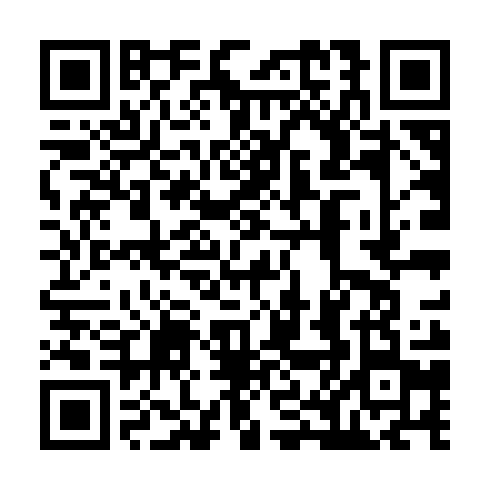 Ramadan times for Albrechtice u Rymarova, Czech RepublicMon 11 Mar 2024 - Wed 10 Apr 2024High Latitude Method: Angle Based RulePrayer Calculation Method: Muslim World LeagueAsar Calculation Method: HanafiPrayer times provided by https://www.salahtimes.comDateDayFajrSuhurSunriseDhuhrAsrIftarMaghribIsha11Mon4:254:256:1212:013:565:505:507:3112Tue4:224:226:1012:003:575:515:517:3313Wed4:204:206:0812:003:595:535:537:3514Thu4:184:186:0612:004:005:555:557:3615Fri4:154:156:0411:594:015:565:567:3816Sat4:134:136:0111:594:035:585:587:4017Sun4:114:115:5911:594:045:595:597:4218Mon4:084:085:5711:594:056:016:017:4419Tue4:064:065:5511:584:076:036:037:4520Wed4:034:035:5311:584:086:046:047:4721Thu4:014:015:5111:584:096:066:067:4922Fri3:583:585:4811:574:106:076:077:5123Sat3:563:565:4611:574:126:096:097:5324Sun3:533:535:4411:574:136:116:117:5525Mon3:513:515:4211:574:146:126:127:5626Tue3:483:485:4011:564:156:146:147:5827Wed3:463:465:3811:564:166:156:158:0028Thu3:433:435:3511:564:186:176:178:0229Fri3:413:415:3311:554:196:186:188:0430Sat3:383:385:3111:554:206:206:208:0631Sun4:364:366:2912:555:217:227:229:081Mon4:334:336:2712:545:227:237:239:102Tue4:304:306:2512:545:237:257:259:123Wed4:284:286:2212:545:247:267:269:144Thu4:254:256:2012:545:267:287:289:165Fri4:224:226:1812:535:277:297:299:186Sat4:204:206:1612:535:287:317:319:207Sun4:174:176:1412:535:297:327:329:228Mon4:144:146:1212:525:307:347:349:249Tue4:114:116:1012:525:317:367:369:2710Wed4:094:096:0812:525:327:377:379:29